Beiblatt zu den Briefwahlunterlagen Information zur Durchführung der BriefwahlSie haben insgesamt …… Stimme/n, die Sie verteilen können.Ihr Wahlzettel muss bis zum…………………………………………………						Tag, Monat, Jahr		Uhrzeit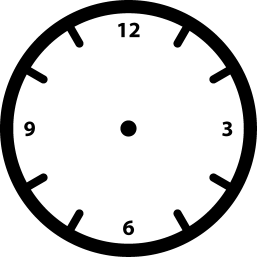 beim Wahlvorstand eingegangen sein.  